I Всероссийский конкурс «Воспитатели России»Номинация: «Лучший профессионал образовательной организации»1.      ОБЩАЯ ИНФОРМАЦИЯУчастник конкурса Фамилия, имя, отчество: Марухина Елена Сергеевна.Должность: инструктор по физической культуре.Дата рождения: 27 декабря 1975 год.Полный адрес места жительства: 607 870. Нижегородская область, Гагинский район, село Гагино, ул. Южная, дом 35, кв. 17.Номера контактных телефонов, адрес электронной почты: 89103972565;  Sergey1995Marukhin@yandex.ruОбразование, ученая степень (уровень, учебное заведение): средне – специальное; Лукояновское ордена Трудового Красного Знамени педагогическое училище им. М. Горького.Профессиональная карьера (общий стаж работы, даты, места работы, должности): 17 лет, 01.09.1997 г., МБДОУ Гагинский детский сад № 1, инструктор по физической культуреНаличие наград, званий (если имеется): 2006 г. – районный отдел народного образования награждает за значительные успехи в организации и совершенствовании учебно – воспитательного процесса в 2005 – 2006 учебном году.2008 г. – районный отдел народного образованиянаграждаетза 3 местов районном смотре – конкурсе «Очумелые ручки».2010г.- Администрация Гагинского района выражает благодарность руководителю семейного клуба «Красный пингвин» за реализацию молодёжной политики в Гагинском районе. 2012 г.– Администрация Гагинского муниципального района Нижегородской области награждает за добросовестный творческий труд, за успехи в воспитании детей.2014 г. – МБДОУ Гагинский детский сад № 1 награждает за плодотворную работу в 2013 – 2014 учебном году.Администрация Гагинского муниципального района Нижегородской области награждает за инициативу, творчество и победу в конкурсе социальных проектов ОАО «ЛУКОЙЛ».Законодательное собрание Нижегородской области выражает благодарность за многолетний добросовестный труд, высокий профессионализм, личный вклад в социально – экономическое развитие Гигинского муниципального района Нижегородской области.6 Всероссийской конкурс «Талантоха»- 3 место в номинации: «Творческие работы и методические разработки педагогов». Работа: «Современное занятие в системе дошкольного образования».Всероссийской конкурс «Рассударики» - 3 место в номинации: «Творческие работы и методические разработки педагогов». Работа: «Физкультурно – игровое занятие с нестандартным оборудованием».5 Всероссийский творческий конкурс «Мир творчества» - 1 место в номинации «Мои достижения». Работа: «Детская спортивная площадка от ОАО «ЛУКОЙЛ».«Талант с колыбели» - 3 место в направлении: «Конкурс сценариев мероприятий для детей». Работа: «Игровое физкультурное занятие в средней группе с нестандартным оборудованием «Волшебные колечки» и «Физкультурное развлечение в старшей группе «Спасатели» и «Смельчаки».20015г. – Управление национальной политики культуры, молодёжи и спорта Администрации Гагинского муниципального района Нижегородской области выражает благодарность за многолетнеедобросовестное сотрудничество в сфере «Молодёжной политики».Всероссийский творческий конкурс «Рассударики» - Лауреат в номинации: «Здоровье. Спорт». Работа: «Бег и здоровье дошкольников»; номинация: «Творческие работы и методические разработки педагогов». Работа: «Занятия по валеологии с элементами ТРИЗ».3 место в номинации «Краеведение». Работа: «Прогулки по плошлому».6 Всероссийский конкурс «Ты – гений» - 2 место вноминации: «Творческие работы и методические разработки педагогов». Работа: «Сюжетно – игровое занятие для детей старшего дошкольного возраста «На помощь сказочным героям».6 Международный конкурс «Ты – гений» - 3 место вноминации: «Творческие работы и методические разработки педагогов». Работа: «Сюжетно – игровое занятие для детей старшего дошкольного возраста «На помощь сказочным героям».7 Всероссийский конкурс «Ты – гений» - 2 место вноминации: «Творческие работы и методические разработки педагогов». Работа: Физкультурный досуг«Пожарная дружина».7 Международный конкурс «Ты – гений» - 3 место вноминации: «Творческие работы и методические разработки педагогов». Работа: Физкультурный досуг «Пожарная дружина».(Приложение 1).Наименование Организации (полностью): Муниципальное бюджетное дошкольное образовательное учреждение Гагинский детский сад № 1Полный адрес организации:Субъект РФ: Нижегородская область.индекс: 607870населенный пункт: село Гагино. улица:Ленинадом:44.федеральный телефонный код города:83195;  телефон: 2- 13- 91e-mail: gagdetsad1@yandex.ruРуководитель Организации (ФИО, контактный телефон): Федоскина Екатерина Владимировна 89159353591Награды и иные достижения Организации: 2009г. – Администрация Гагинского муниципального района Нижегородской области награждает МДОУ Гагинский  детский сад № 1 за подготовку образовательных учреждений района к новому 2009 – 2010 учебному году.2010г. – Администрация Гагинского муниципального района Нижегородской области награждает МДОУ Гагинский  детский сад № 1 за подготовку образовательного учреждения  к новому 2010 – 2011 учебному году.2012г. – Администрация Гагинского муниципального района Нижегородской области награждает МДОУ Гагинский  детский сад № 1 за подготовку образовательного учреждения  к новому 2012 – 2013 учебному году.2012г. – Администрация Гагинского муниципального района Нижегородской области награждает МБДОУ Гагинский  детский сад № 1 за лучшее состояние пожарной  безопасности на объектах образования района. 2013г. – Администрация Гагинского муниципального района Нижегородской области награждает МБДОУ Гагинский  детский сад № 1 за лучшее состояние пожарной  безопасности на объектах образования района. 2013г. –  Похвальной грамотой за 3 место от Гагинской сельской администрации награждается Гагинский детский сад № 1 в номинации «Лучшее предприятие 2013 года» конкурса по благоустройству с. Гагино.2013г.- Региональный конкурс социальных и культурных проектов ОАО «ЛУКОЙЛ» - МБДОУ Гагинский детский сад № 1награждается сертификатом на реализацию проекта «Гармония души».2013г.- Региональный конкурс социальных и культурных проектов ОАО «ЛУКОЙЛ» - МБДОУ Гагинский детский сад № 1награждается сертификатом на реализацию проекта «Гармония души».2014г.- Региональный конкурс социальных и культурных проектов ОАО «ЛУКОЙЛ» - МБДОУ Гагинский детский сад № 1награждается сертификатом на реализацию проекта «СпортЛандия».2014г. – Администрация Гагинского муниципального района Нижегородской области награждает коллектив МБДОУ Гагинский  детский сад № 1 за подготовку образовательного учреждения  к новому 2014 – 2015 учебному году.2015г. – Районный отдел народного образования награждает команду МБДОУ Гагинского детского сада № 1, занявшую 2 место в районах спортивных соревнованиях «Будь здоров, педагог!»2015г. – Гагинское районное отделение ВДПО награждает Гагинский детский сад № 1 за участие в конкурсе детского рисунка по противопожарной тематике «Мы юные друзья пожарных».2.      ОПИСАНИЕПочему Вы выбрали эту профессию?     Когда я ходила в детский сад, у нас не было инструктора по физической культуре, а так как воспитатели были не компетентны в вопросах физического развития детей, то мы были недостаточно физически развиты. И с этих пор у меня появилось желание, чтобы дети в детских садах росли здоровыми, физически развитыми, любили спорт, как люблю его я.     По окончании школы я, не задумываясь, поступила в педагогическое училище на дошкольное отделение по специальности «Воспитатель в дошкольном учреждении, руководитель физического воспитания в дошкольном учреждении».     Мне всегда хотелось, чтобы дети и их родители проводили как можно больше времени на стадионе, спортивной площадке, на катке.Что Вы считаете своим высшим достижением в работе с детьми?     Я считаю своим главным достижением то, что дети всегда с большим интересом, желанием и азартом бегут на мои занятия. Для того, чтобы моим воспитанникам было интересно на моих занятиях, я приняла участие в региональном конкурсе от ОАО «ЛУКОЙЛ», где стала одним из победителей и выиграла грант на  приобретение физкультурных пособий, спортивных детских форм для занятий физкультурой и оборудование детской спортивной площадки.      Теперь, благодаря этому, в детском саду созданы все необходимые условия для физического развития детей.  (Приложение 3). Ваши основные принципы работы с детьми?     В своей работе я руководствуюсь принципом сохранения и укрепления здоровья детей. Очень важно оптимально реализовать все направления физического воспитания, учитывая при этом индивидуальные способности и возможности развития воспитанников.  Это принцип является, на мой взгляд, основополагающим в формировании у дошкольников привычки к здоровому образу жизни. Почему Вы решили участвовать в Конкурсе?     Ежедневно, приходя на работу и видя счастливые лица своих воспитанников, я понимаю, что должна оправдывать надежды своих малышей и постоянно находиться в творческом поиске. Для этого я создаю свои методические разработки занятий и мероприятий. И для того, чтобы понять на верном ли пути я нахожусь, я решила принять участие в вашем конкурсе. (Приложение 4). Как Вы представляете идеальную образовательную организацию в будущем?     Краеугольным камнем идеального ДОУ будущего являются в первую очередь – высококвалифицированные, заботливые, ответственные и что не мало важно, любящие детей сотрудники. Вторым неотъемлемым элементом, по моему мнению, является первоклассное оборудование ДОУ, которое должно удовлетворять все потребности воспитанников, педагогов и родителей, а также способствовать всестороннему развитию личности. В – третьих, двери ДОУ будущего должны быть открыты для всех малышей, независимо от их физических и психических особенностей. В четвертых – родители должны тесно взаимодействовать с ДОУ.Мой подход к работе с детьми     Я работаю по Основной общеобразовательной программе дошкольного образования, которая разработана на основе современной развивающей комплексной программы  дошкольного образования «Детство» под редакцией Т.И.  Бабаевой,  З. И. Михайловой, Л.М. Гурович 2011 г.          Я стараюсь идти в ногу со временем, и использую в своей работе много разнообразных методических пособий, учитывая интегрированный подход: Н.Б. Муллаева «Занятия по физической культуре для дошкольников».Е.Н. Борисова  « Система организации физкультурно – оздоровительной работы с дошкольниками».О.М.Литвинова «Система физического воспитания в ДОУ». Н.А. Фомина «Сказочный театр физической культуры». М.Ю. Картушина «Зелёный огонёк здоровья». Н.Н. Ефименко  «Физкультурные сказки».   М. А. Фисенко «Физкультура от 3 до7».  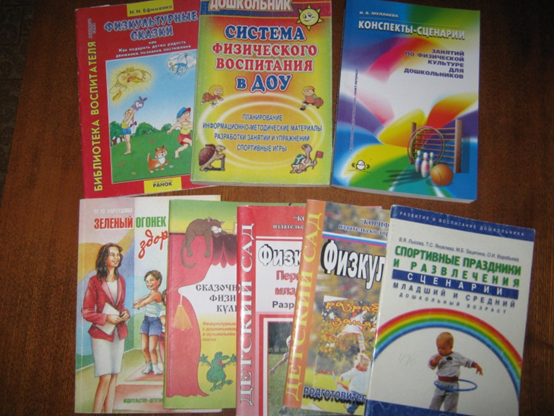      Физкультурно – оздоровительная работа с воспитанниками проводится с использованием традиционных и нетрадиционных форм работы. Оздоровительный эффект, достигаемый при проведении нетрадиционных форм, тесно связан с положительными эмоциями детей, благотворно влияющими на психику малыша.     Мои воспитанники очень любят танцевально – игровую гимнастику Ж. Е. Фирилёвой «СА – ФИ – ДАНСЕ». В программу «СА – ФИ – ДАНСЕ» входят инновационные виды гимнастики, танцев, игр.     Всю свою работу по физическому воспитанию строю на индивидуальном подходе, потому что нельзя забывать о необходимости контроля за физическим состоянием детей.3. Рекомендации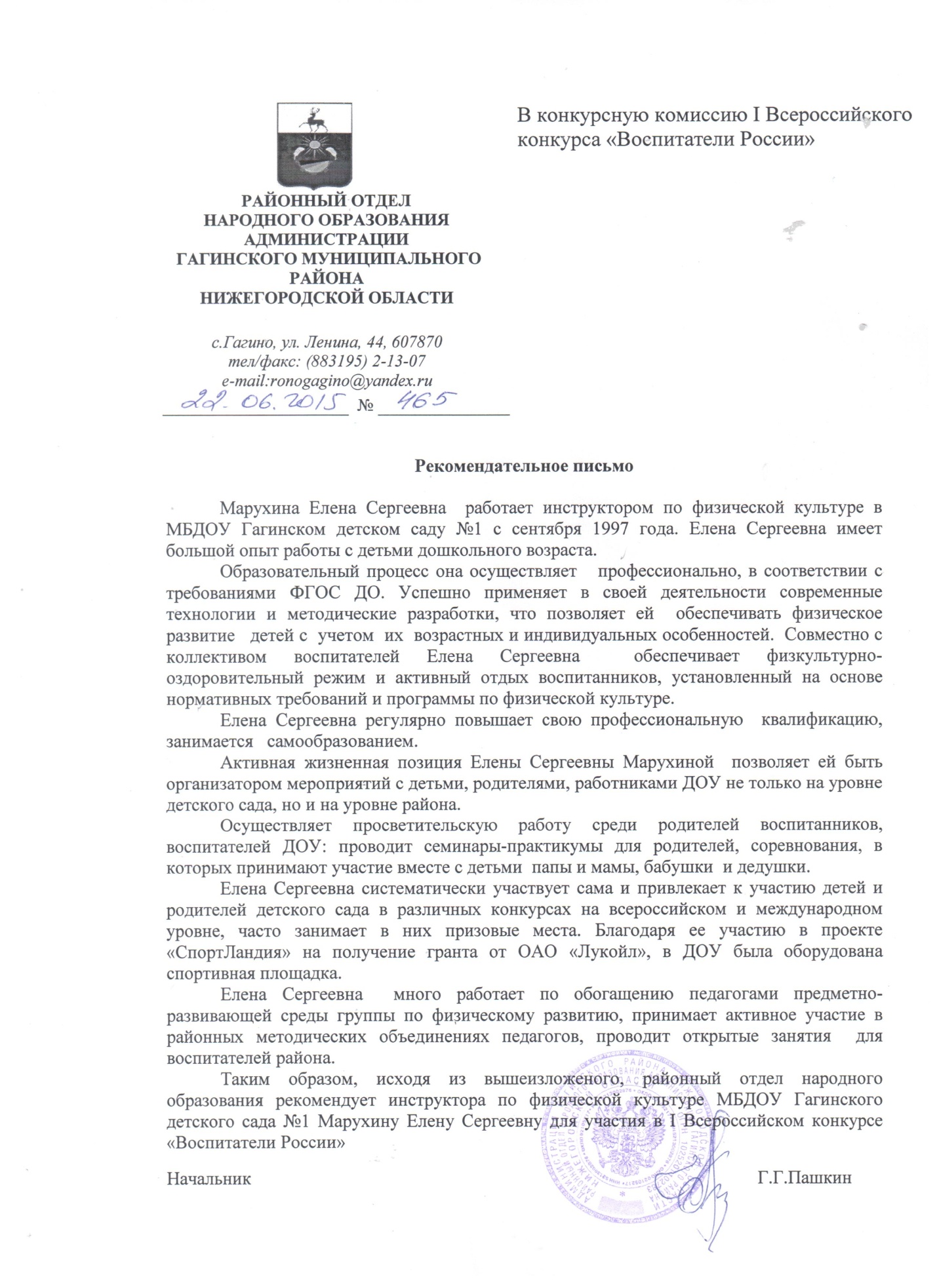 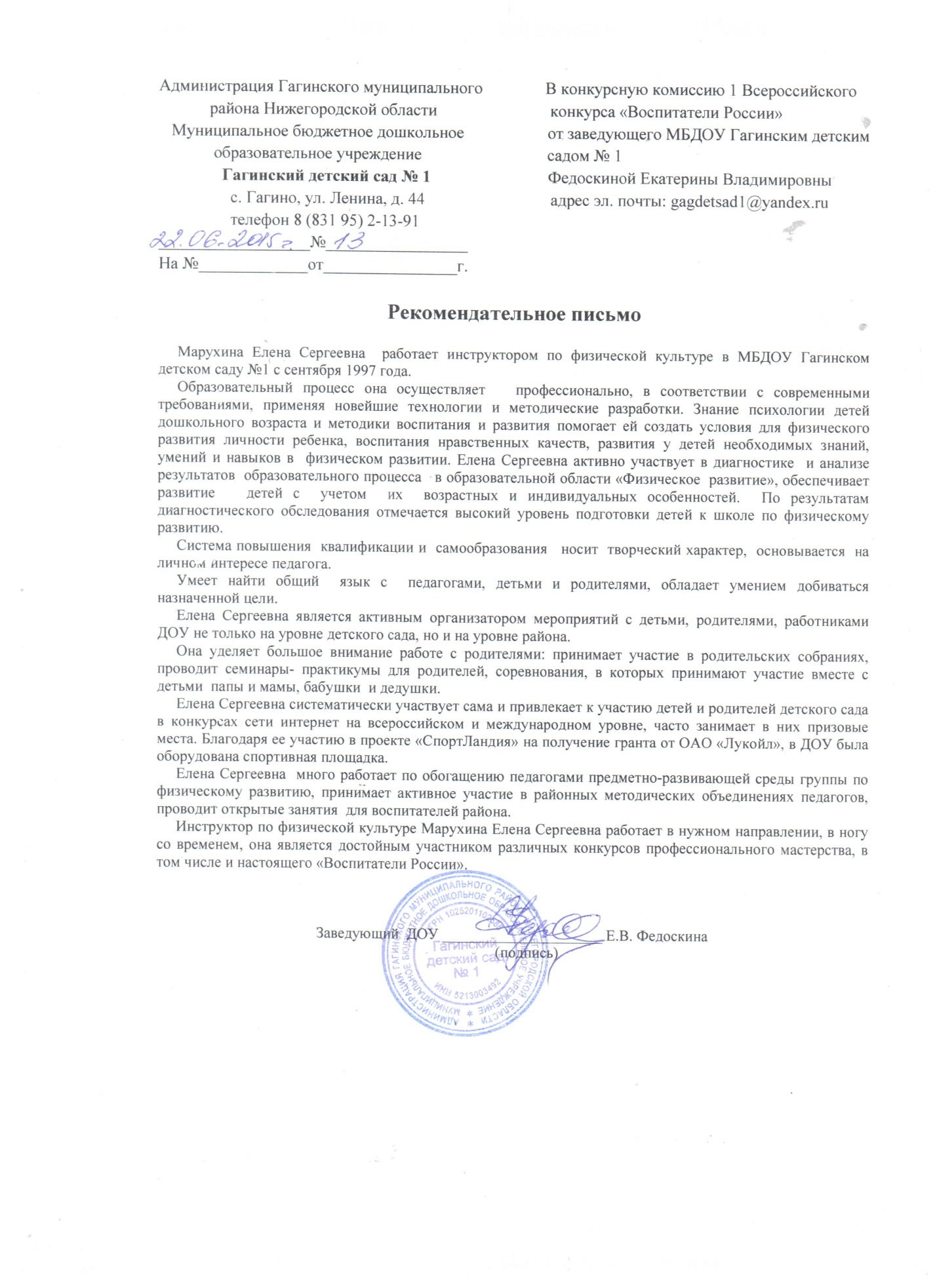 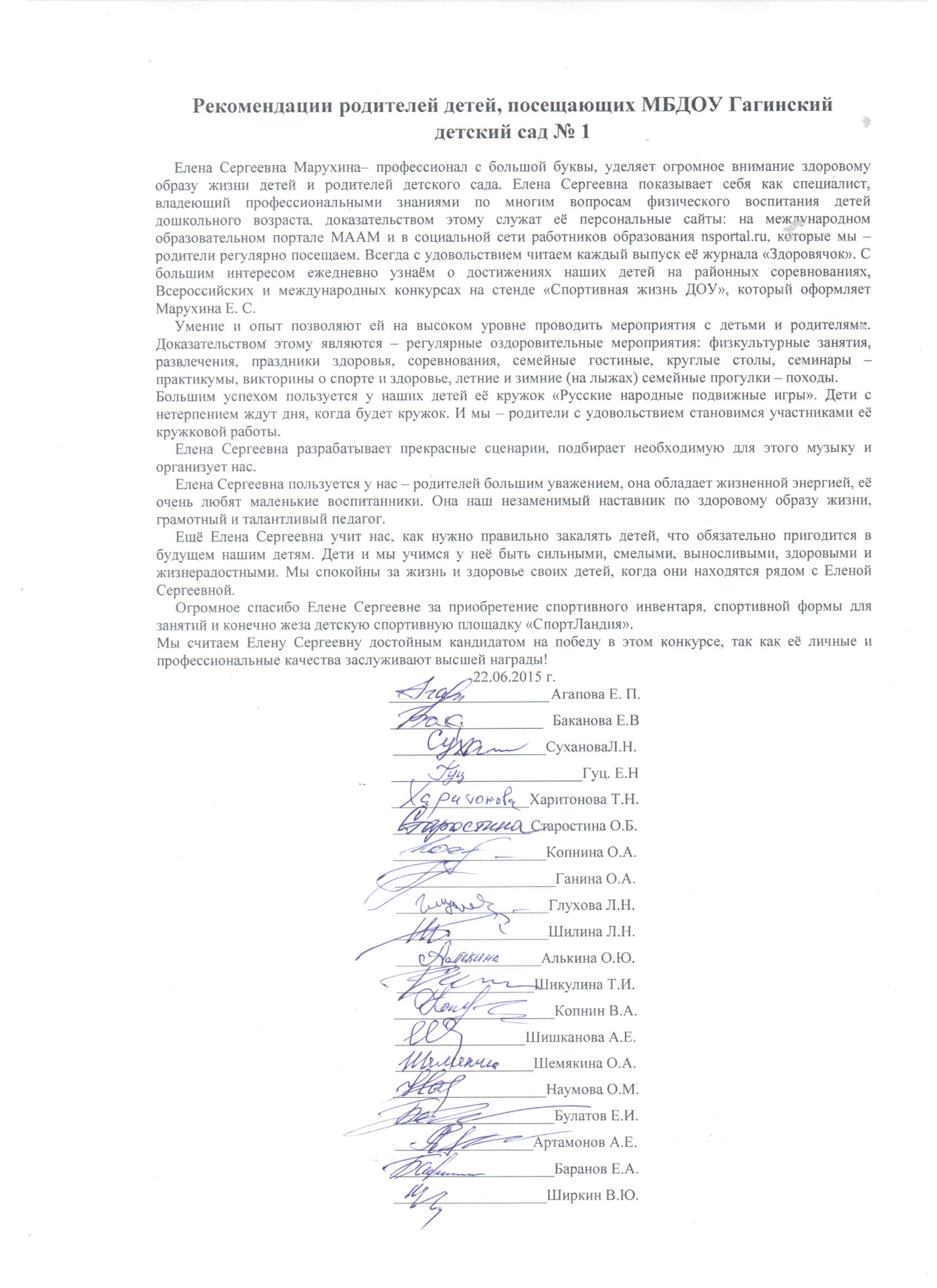 